World War Two Number Sums . . . . . .     +   =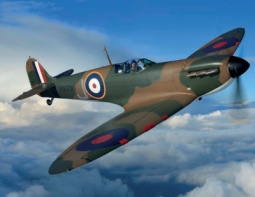        +       =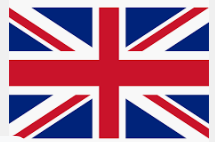         +                               =  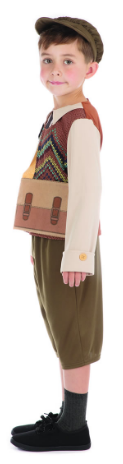                  +                      =     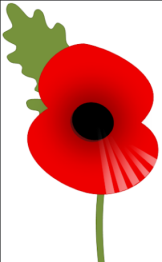 